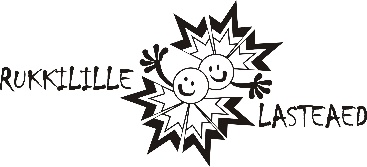 Keila Alushariduse OÜRukkilille LasteaedKruusa 23 Keila 76607AVALDUSPalun lubada ………………………………………………………….. (lapse nimi, isikukood), tuua ja viia lasteaeda ja lasteaiast ära järgmistel isikutel (täisnimi ja isikukood)1.…………………………………………………………………………………………………2. ………………………………………………………………………………………………..3.…………………………………………………………………………………………………Mina ……………………………………….. (lapsevanema nimi), võtan täisvastutuse lapse toomise ja lasteaiast lahkumise eest.Lugupidamisega lapsevanem(ad):……………………………………… (ees- ja perekonnanimi) (allkiri)……………………………………… (ees- ja perekonnanimi) (allkiri)…………………………………….(avalduse esitamise kuupäev)